Station #4: Types of CircuitsName: ________________________	            Mission B: Electric Circuits				           Science 9Complete the missing parts from the table below by either drawing the symbol or naming the component that is drawn already.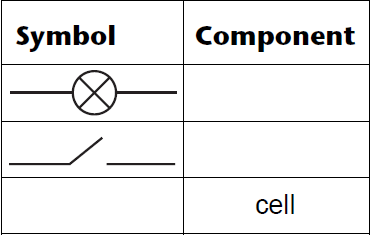 Draw a circuit diagram indicating the direction of the electric current for each circuit below and state if it is a parallel or series circuit.  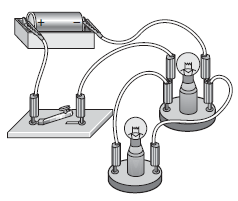 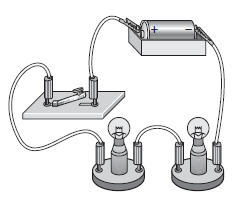 					b) 					c) 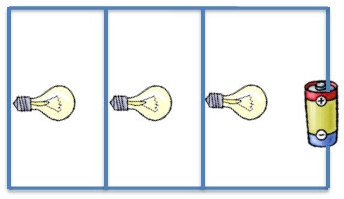 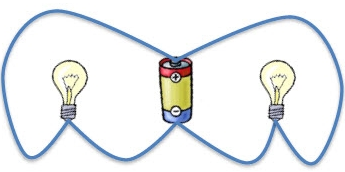 d) 								e)  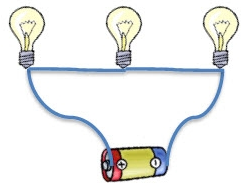 Put a checkmark under each of the schematic diagrams below that would have the light bulb(s) light up.  For the ones that you do not put a checkmark for explain why the circuit will not allow for the light bulb to light.  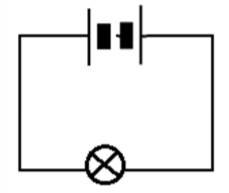 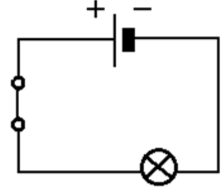 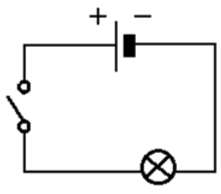 					b)					c)    Complete the sentences below by crossing out the wrong bolded words.In a series circuit, as more lamps are added the lamps	get brighter / get dimmer / stay the same brightness and the current through each lamp increases / decreases / stays the same.In a parallel circuit, as more lamps are added the lamps	get brighter / get dimmer / stay the same brightness and the current through each lamp  increases / decreases / stays the same. Look at the circuit in the diagram below.  Circle the correct letter(s) indicating which lamp or lamps will light when: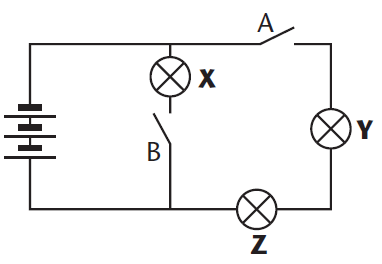 only switch A is closed?		X	Y	Zonly switch B is closed?		X	Y	Zswitches A and B are closed	X	Y	ZFor a summer party, some friends are putting up a string of lights in the garden.  What will happen if a bulb blows:If the lights were wired in series?if the lights were wired in parallel?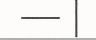 Resistor